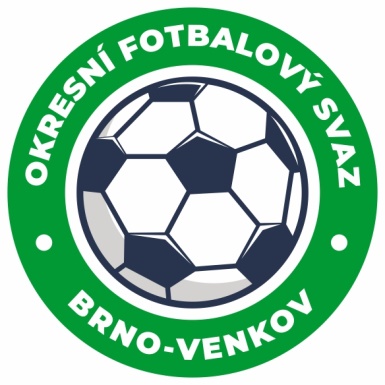 NOMINAČNÍ LISTINAžákovských výběrů OFS Brno – venkovAkce:                                    Turnaj výběrů OFS U15Místo, datum a čas srazu: fotbalové hřiště TJ Sokol Pohořelice, ulice Sportovní  Pohořelice, 8.11.2023 9:00Ukončení akce: 8.11.2023 14:00                    Nominační listina hráčů U15(2009 a mladší)Mezník Jan                                                 	RosiceBuček Tomáš                                             	RosiceMašek Ondřej                                             	RosiceOšmera Ondřej                                           	IvančiceKilián Adam                                                	IvančiceKonečný Matěj                                            	RAFKGrossmann Adam                                       	RAFK Tichý Jakub                                                	TišnovVečeřa Daniel                                             	TišnovPavelka Martin                                            	TišnovMerel Jiří                                                     	TišnovVrba Vojtěch                                                	KahanVaněk Jan                                                  	ŠlapaniceKrakovič Václav                                          	TěšanyBuchníček Martin                                        	OřechovZa účast hráčů na srazu odpovídají mateřské oddíly.V případě neomluvené neúčasti nominovaných hráčů se klub vystavuje postihu dle článku 17 bod 3 RFS !Nominovaní hráči si sebou vezmou věci na zápas na  hřiště s umělou trávou  a věci osobní hygieny!!!Omluvy telefonicky na číslo: 702 164 364 – Petr SoustružníkOmluvy písemně na email: soustruznik.gtmofs@post.czV Brně: 31.10.2023                    Petr Soustružník                                                                 Jan Zycháčekpředseda KM OFS Brno - venkov		         	         předseda VV OFS Brno - venkovZa správnost:		      Libor Charvát                                  sekretář OFS Brno - venkov		